	VODIČ V MAGNETICKOM POLIZOPAKUJEME SI:Smer pôsobenia sily:-  určíme FLEMINGOVÝM PRAVIDLOM ĽAVEJ RUKY;Položíme otvorenú dlaň ľavej ruky na vodič, ktorým preteká prúd tak, aby prsty ukazovali smer prúdu a indukčné čiary vstupovali do dlane, natiahnutý palec ukazuje smer sily, ktorou pôsobí magnetické pole na vodič.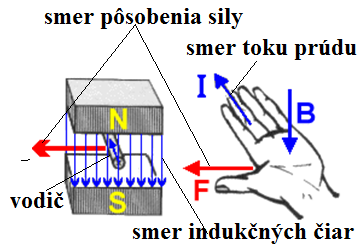 Najjednoduchší  elektromagnet je priamy (rovný) vodič , ktorým preteká elektrický prúd – v jeho okolí sa vytvára magnetické pole;indukčné čiary = sústredné kružnice;smer, zmysel magnetického poľa – Ampérové pravidlo pravej ruky;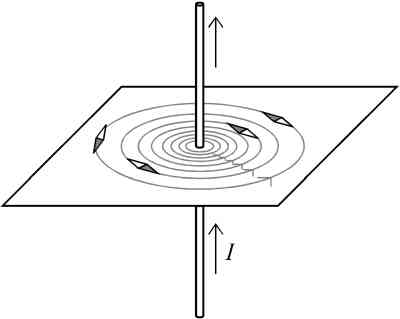 Vzájomné pôsobenie dvoch vodičov  máme dva susediace vodiče, ktorými prechádza prúd;ich vzdialenosť je oveľa menšia ako ich dĺžka;každý z nich sa nachádza v magnetickom poli druhého vodiča; susediace vodiče na seba navzájom pôsobia magnetickými silami;veľkosť sily je priamo úmerná súčinu prúdov I1 a I2, dĺžke vodičov l a nepriamo  úmerná vzdialenosti vodičov d:               F=(μ/2π).(I1.I2.l/d) μ- permeabilita prostredia okolo vodičovd- vzdialenosť vodičovS- prierez zanedbávamel - dĺžka vodičov I1 ,  I2 – prúdy pretekajúce vodičom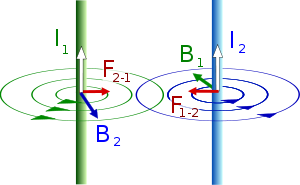 ak vodičmi tečú prúdy rovnakými smermi, tak sa priťahujú; ak vodičmi tečú prúdy opačných smerov, tak sa odpudzujú;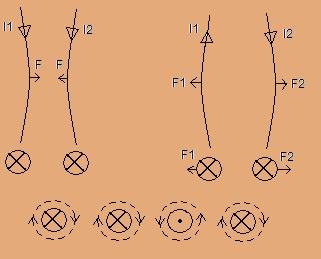 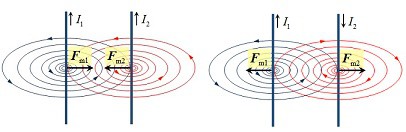 nakreslili sme len kruhové indukčné čiary okolo jedného vodiča v spoločnej rovine, treba si však uvedomiť, že rovín, ktoré sú kolmé na vodiče, by sme mohli nakresliť ľubovoľne veľa a v každej z nich by sme mohli nakresliť podobné indukčné čiary.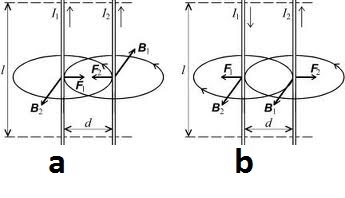 a) vodičmi tečú prúdy rovnakými smermi :         - magnetické indukcie sú navzájom opačné;         - výsledné magnetické pole má menšiu indukciu;  b) vodičmi tečú prúdy opačných smerov:        - magnetické indukcie sú súhlasné;         - výsledné magnetické pole má  indukciu väčšiu;    